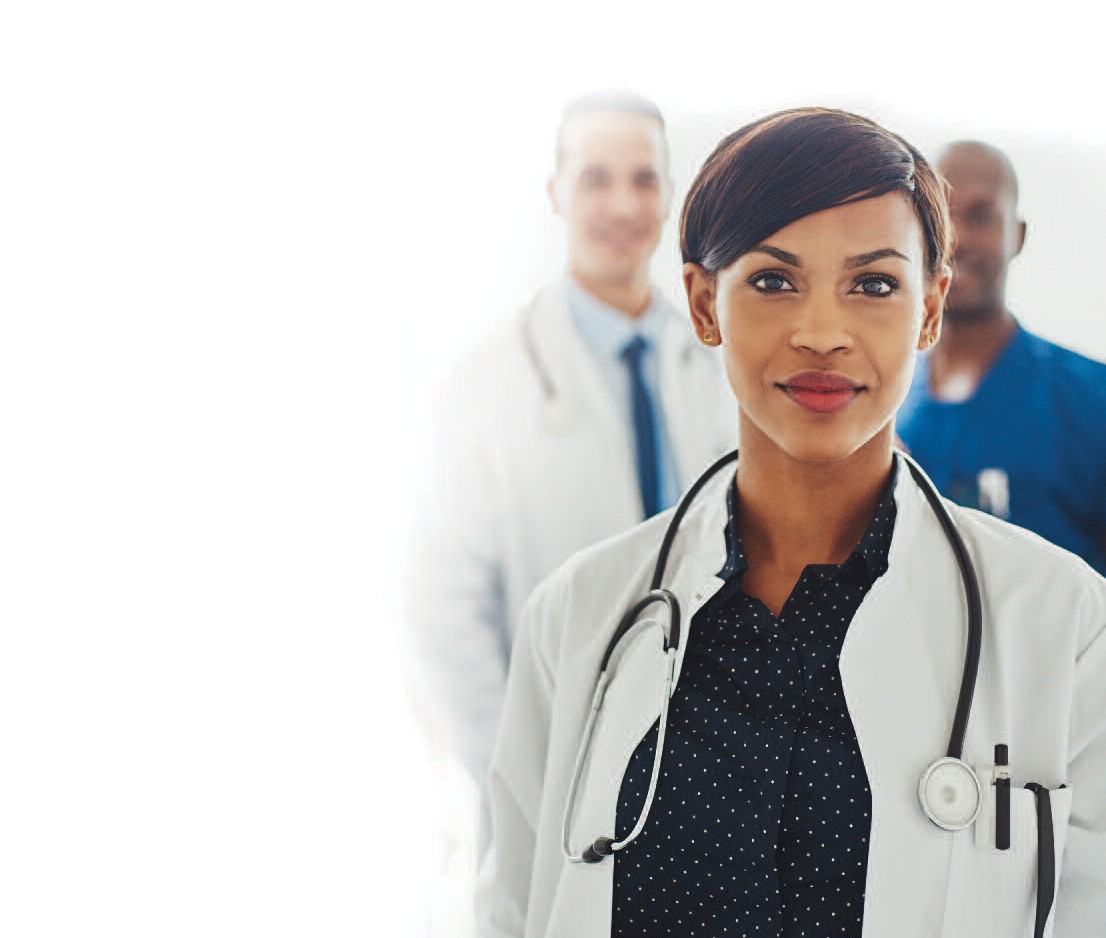 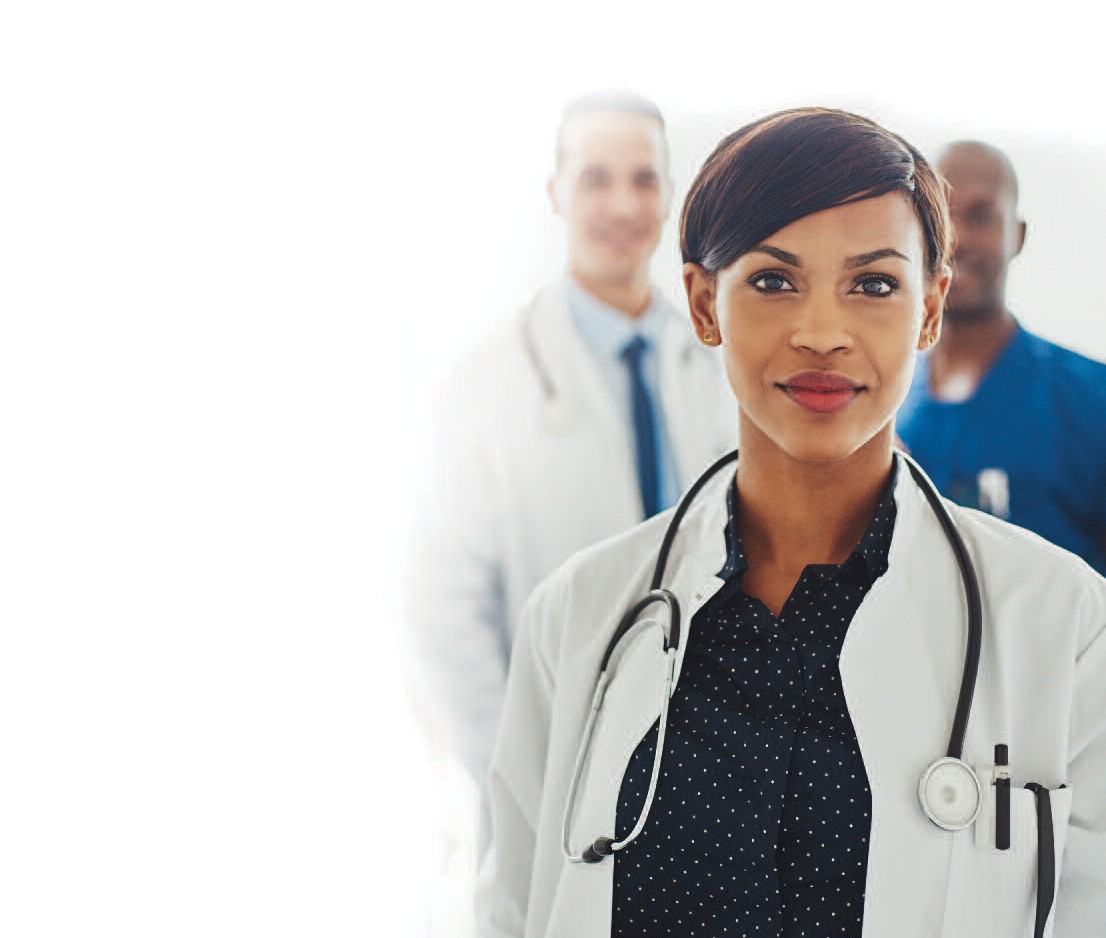 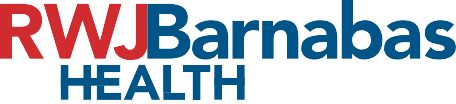 Attend a Benefit FairLearn more about our benefit plansTalk to representatives from our benefit partnersGet answers to your questions about our medical, dental and vision plan offerings, and enhancements and changes to the plansDiscuss updates to our Life and LTD plansFind wellness information and tips for a healthy 2019Look for the Annual Enrollment Guide and other materials with all the specificson The Bridge or your facility intranet soon.Wednesday, October 17; 1 p.m. – 3 p.m. RWJBH campus Drive lobby and HR conference room Tuesday, October 30; 7 a.m. to 5 p.m.RWJUH New Brunswick and CSH New Brunswick (Courtyard)Monday, November 5; 9 a.m. to 3 p.m.CSH New Brunswick and RWJUH New Brunswick (next to CSH Cafeteria)